From,Sympathy Letter for IllnessTerry R Bardwell3461 Black Stallion Road, IllinoisDate: 24 July 2020 To,Eric B Orbison,510 Rainbow Road ArizonaDear Eric,I hope this letter will find you in good spirits. I found out recently that you are hospitalized for a severe infection. I am praying for you, and I am sure you will be well and healthy after this is all over.I will visit you as soon as I can, and meanwhile, I wish you a speedy recovery. Relax and eat well, and feel free to call me if you need anything.Yours lovingly Terry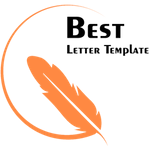 